ПОСТАНОВЛЕНИЕот 1 апреля 2020 года                                                                                 № 131               с. СюмсиО внесении изменения в Положение  об Отделе капитального строительства и жилищно – коммунального хозяйства Администрации муниципального образования «Сюмсинский район»    Руководствуясь Уставом муниципального образования «Сюмсинский район», Администрация муниципального образования «Сюмсинский район» постановляет:          1. Внести в Положение об Отделе капитального строительства и жилищно – коммунального хозяйства Администрации муниципального образования «Сюмсинский район», утвержденное постановлением Администрации муниципального образования «Сюмсинский район» от 05 июля 2018 года № 300 «Об утверждении Положения  об Отделе капитального строительства и жилищно – коммунального хозяйства Администрации муниципального образования «Сюмсинский район», следующее  изменение:           1.1. Пункт 4.17. изложить в следующей редакции:           «4.17. Составление локальных сметных расчетов, обеспечение прохождения экспертизы сметной стоимости, осуществлять перерасчет сводных сметных расчетов и производить индексацию стоимости строительства, реконструкции объектов».2. Контроль за исполнением настоящего постановления возложить на заместителя главы Администрации муниципального образования «Сюмсинский район» Батурина А.И.          3. Настоящее постановление вступает в  силу с момента его подписания и подлежит опубликованию на официальном сайте муниципального образования «Сюмсинский район».Глава муниципального образования«Сюмсинский район»                                                                      В.И.СеменовАдминистрация 
муниципального образования «Сюмсинский район» 
«Сюмси ёрос»муниципал кылдытэтлэн Администрациез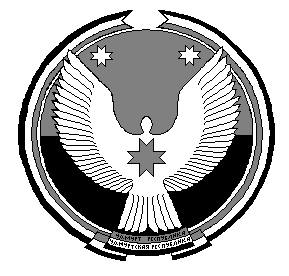 